YEAR 6 CURRICULUM OVERVIEWAutumn 1 7 weeksAutumn 1 7 weeksAutumn 2 7 weeks 2 daysAutumn 2 7 weeks 2 daysSpring 1 6 weeksSpring 2 6 weeksSummer 1 6 weeksSummer 2 7 weeksSummer 2 7 weeksWhitbyRoom 13Captain James Cook & the British EmpireWhitbyRoom 13Captain James Cook & the British EmpireWW1Role of Indian ArmyWW1Role of Indian ArmyWW2Anne FrankWindrushAncient GreeksBoy 87RefugeesAdaptation, Evolution & InheritancePerformance TBCAdaptation, Evolution & InheritancePerformance TBCEventsCharitiesMay be recognizedReligious celebration – assembly/party/RE teachingTaught across schoolPolice visitAssemblyNSPCC assemblyBritish Science FestivalHarvest Festival Sept/OctRosh HashanahYom KippurBirthday of Guru Nanak21st Oct Show Racism the Red Card 10th Oct World Mental Health DayNSPCC assemblyBritish Science FestivalHarvest Festival Sept/OctRosh HashanahYom KippurBirthday of Guru Nanak21st Oct Show Racism the Red Card 10th Oct World Mental Health Day31st Oct Halloween5th Nov Bonfire Night - Safety11th/13th Nov Remembrance Day24th Oct Diwali19th Dec Hanukah9th Dec Christmas Jumper Day/Christmas Dinner24th/25th Dec Christmas14th-18th Nov Anti-bullying week 18th Nov Children in Need3rd Dec International Day of persons with Disabilities Bonfire Safety31st Oct Halloween5th Nov Bonfire Night - Safety11th/13th Nov Remembrance Day24th Oct Diwali19th Dec Hanukah9th Dec Christmas Jumper Day/Christmas Dinner24th/25th Dec Christmas14th-18th Nov Anti-bullying week 18th Nov Children in Need3rd Dec International Day of persons with Disabilities Bonfire SafetyChinese New Year14th Feb Valentine’s Day4th Feb Children’s Mental Health Week9th Jan Aspirations Week27th Jan Holocaust Memorial Day 21st Feb Shrove Tuesday22nd Feb Ash Wednesday2nd March World Book Day8th March Holi19th March Mothering Sunday23rd March Ramadan starts2nd April Palm Sunday14th April Vaisakhi7th April Good Friday6th – 13th April Passover9th April Easter SundayComic Relief/Sports Relief8th March International Women’s Day Drugs Awareness Talks22nd April Earth Day22nd April Eid ul Fitr23rd April St George’s Day May Tour de YorkshireVesak8th May KS2 SATs testing week KS1 SATs JuneInternet Safety Talks10th June Queen’s birthday18th June Father’s Day29th June Eid ul AdhaPhonics screeningSports WeekTransition Year 6 PerformanceYear 6 Fete for Yearbook10th June Queen’s birthday18th June Father’s Day29th June Eid ul AdhaPhonics screeningSports WeekTransition Year 6 PerformanceYear 6 Fete for YearbookVisits and visitorsCommunity session in forest schoolWhitby Residential – Sept 18thDracula ExperienceBoat TripKam Kaur (RE visitor)Community session in forest schoolWhitby Residential – Sept 18thDracula ExperienceBoat TripKam Kaur (RE visitor)Trench building in forest schoolTrench building in forest schoolHome front in forest schoolDiane Fairfax – Holocaust talk (26th Jan)Synagogue visitTrojan horse building in forest schoolFlamingo Land – MayLister Park – MayLA in forest school SATs build-upEvolution, Adaptation & Inheritance in forest schoolDahl cooking in forest schoolBikeabilityEvolution, Adaptation & Inheritance in forest schoolDahl cooking in forest schoolBikeabilityJigsawBeing me in my world Texts: I am Enough, Have you filled a Bucket? Be Kind1. Help others to feel welcome2. Try to make our school community a better place3. Think about everyone’s rights to learn4. Care about other people’s feelings5. Work well with others6. I know how to have a healthy mind - Mental Health Day 7. Choose to follow the Heaton Values - Show Racism the Red card (Friday) Heaton Values Focus – CommitmentSkills Builder Focus – Staying Positive and Aiming HighSDGs: No Poverty, Quality EducationBeing me in my world Texts: I am Enough, Have you filled a Bucket? Be Kind1. Help others to feel welcome2. Try to make our school community a better place3. Think about everyone’s rights to learn4. Care about other people’s feelings5. Work well with others6. I know how to have a healthy mind - Mental Health Day 7. Choose to follow the Heaton Values - Show Racism the Red card (Friday) Heaton Values Focus – CommitmentSkills Builder Focus – Staying Positive and Aiming HighSDGs: No Poverty, Quality EducationCelebrating difference Texts: The Night Bus Hero – Bullying 1.Accept that everyone is different 2. Include others when working and playing 3. Anti-bullying week 14th-18th Nov Know how to help when someone is being bullied 4. Try to solve problems 5. International Day of persons with Disabilities Fri 2nd Dec5, 6. Try to use kind words x 2 wks7.Know how to give and receive complimentsHeaton Values Focus – IntegritySkills Builder Focus – Teamwork and LeadershipSDGs: Reduced Inequalities, Peace, Justice and Strong InstitutionsCelebrating difference Texts: The Night Bus Hero – Bullying 1.Accept that everyone is different 2. Include others when working and playing 3. Anti-bullying week 14th-18th Nov Know how to help when someone is being bullied 4. Try to solve problems 5. International Day of persons with Disabilities Fri 2nd Dec5, 6. Try to use kind words x 2 wks7.Know how to give and receive complimentsHeaton Values Focus – IntegritySkills Builder Focus – Teamwork and LeadershipSDGs: Reduced Inequalities, Peace, Justice and Strong InstitutionsDreams and goals Texts: Peace and Me by Ali WinterThe Librarian of Basra by Jeanette Winter1. Stay motivated when doing something challenging2. Keep trying even when it is difficult Aspirations Week3. Work well with a partner or group4. Have a positive attitude Holocaust Memorial Day 27th January5. Help others to achieve their goals6. I know how to have a healthy mind Children’s Mental Health Week 4th Feb-11th FebHeaton Values Focus – GrowthSkills Builder Focus – Problem Solving and CreativitySDGs: Affordable Clean Energy, Decent Work and Economic Growth, Industry, Innovation and Infrastructure, Sustainable Cities and CommunitiesHealthy me 1. Have made a healthy choice2. Have eaten a healthy, balanced diet 3. Have been physically active International Women’s Day 8th March4. Have tried to keep themselves and others safe 5. Know how to be a good friend and enjoy healthy relationships6. Know how to keep calm and deal with difficult situationsHeaton Values Focus – CommitmentSkills Builder Focus – Staying Positive and Aiming HighSDGs: Zero Hunger, Good Health and Well-being, Clean Water and SanitationRelationships 1. Know how to make friends2. Try to solve friendship problems when they occur3. Help others to feel part of a group4. Show respect in how they treat others5. Know how to help themselves and others when they feel upset or hurt6. Know and show what makes a good relationshipHeaton Values Focus – IntegritySkills Builder Focus – Teamwork and LeadershipSDGs: Responsible Consumption and Production, Climate Action, Life Below Water, Life on Land, Partnerships for the GoalsChanging me 1.Understand that everyone is unique and special2. Can express how they feel when change happens3. Understand and respect the changes that they see in themselves4. Understand and respect the changes that they see in other people5. Know who to ask for help if they are worried about change6, 7. Are looking forward to change x 2 wksHeaton Values Focus – GrowthSkills Builder Focus – Problem Solving and CreativitySDGs: Gender EqualityChanging me 1.Understand that everyone is unique and special2. Can express how they feel when change happens3. Understand and respect the changes that they see in themselves4. Understand and respect the changes that they see in other people5. Know who to ask for help if they are worried about change6, 7. Are looking forward to change x 2 wksHeaton Values Focus – GrowthSkills Builder Focus – Problem Solving and CreativitySDGs: Gender EqualityREHow do Sikhs show commitment?How do Sikhs show commitment?How do Sikhs show commitment?How do Sikhs show commitment?What do Christians believe about Jesus’ death and resurrection?What do Christians believe about Jesus’ death and resurrection?How does growing up bring responsibilities?How do Jews remember the Kings and Prophets in worship and life?How do Jews remember the Kings and Prophets in worship and life?AspirationAuthorsInventors - Granville Tailor Woods, Thomas Eddison Programmers - Alan Turing AuthorsInventors - Granville Tailor Woods, Thomas Eddison Programmers - Alan Turing News reporters - Anita Rani Government ministersPoets - Amanda GormanNews reporters - Anita Rani Government ministersPoets - Amanda GormanEngineers – Grace Murray-Hopper, computer science military leaderSam Beaver King - a Jamaican-British campaigner. First came to England as an engineer in the RAF during WW2. King took passage to London on the famous 1948 Empire WindrushTrain driversComputer scientists – Alan TuringSpies – Noor Inayat KhanSoldiersLeaders Politicians - Councilor Imran, Margaret McMillan, Naz ShahUN ambassador/social activist - Greta Thunberg, Julia Varley (Bradfordian suffragette)Actors, singers, dancers, performers - Zayn Malik, DynamoDirectors, sound engineersZookeepersVetsAl-Jahiz, animal habitat/evolution, IraqLinnaeus, ArchimedesActors, singers, dancers, performers - Zayn Malik, DynamoDirectors, sound engineersZookeepersVetsAl-Jahiz, animal habitat/evolution, IraqLinnaeus, ArchimedesMain TextRoom 13 Robert Swindells - WTRoom 13 Robert Swindells - WTWhere the Poppies Now GrowPeace LilyFlo of the SommeThe Christmas TruceWhere the Poppies Now GrowPeace LilyFlo of the SommeThe Christmas TruceAnne FrankBlitz - WTTrojan Horse (comic strip version)Boy 87 - WTMothMothSupplementary textsAlmaThe Fib, George LaytonShark Caller – Zillah BethelA Pocket of Stars – Aisha BushbyOctopus – Dianne WolferThe Boy who met a Whale – Nizrana FarookAsha & the Spirit Bird – Jasbinder BilanAlmaThe Fib, George LaytonShark Caller – Zillah BethelA Pocket of Stars – Aisha BushbyOctopus – Dianne WolferThe Boy who met a Whale – Nizrana FarookAsha & the Spirit Bird – Jasbinder BilanHow the Grinch Stole Christmas – Dr Seuss (& other texts)Dr Seuss biographyTrench lettersWW1 newspaperWW1 newspapersYou Wouldn’t Want to be in the Trenches in World War One! (Alex Woolf)How the Grinch Stole Christmas – Dr Seuss (& other texts)Dr Seuss biographyTrench lettersWW1 newspaperWW1 newspapersYou Wouldn’t Want to be in the Trenches in World War One! (Alex Woolf)Blitz - WTThe ArrivalAnne FrankGrandpa’s Great EscapeAdolphus Tips – Morpurgo Goodnight Mr Tom - EFArTHER Grahame Baker SmithNOW OR NEVER: A DUNKIRK STORYWindrush childTrojan HorseTheseus and the MinotaurMedusaArchimedes’ BathFamous Ancient GreeksBoy at the Back of the ClassRefugee PoemWhen I Get OlderWisp - A story of Hope – Zana FraillonMy name is not Refugee – Kate MilnerZooGorillaPenguin PoetryHoles – WTRunning Wild – Michael MorpurgoZooGorillaPenguin PoetryHoles – WTRunning Wild – Michael MorpurgoGuided Reading textsRoom 13 x 4 weeksSuspense extracts x 1 weekNon-fiction Whitby infoWhitby poetryRoom 13 x 4 weeksSuspense extracts x 1 weekNon-fiction Whitby infoWhitby poetryWhere the Poppies Now GrowPeace LillyThe Christmas Truce- Place where peace was foundFlo of the SommeWar Horse - EWW1 newspaperWhere the Poppies Now GrowPeace LillyThe Christmas Truce- Place where peace was foundFlo of the SommeWar Horse - EWW1 newspaperWW2 newspaperBlitz x 3 weeksGoodnight Mr Tom - EFArTHERComing to England by Floella BenjaminAncient Greek stories – Pandora’s box, Icarus and Daedalus, Theseus and the MinotaurNon-fiction Ancient GreeceBoy 87Refugee PoemWhen I Get OlderBoy at the Back of the ClassMothSkelligAnimal newspapers Animal poetryZooGorillaSoloMothSkelligAnimal newspapers Animal poetryZooGorillaSoloGuided Reading objectivesNot separated into terms, weekly flowSolve unknown words by:Reading around the wordPronouncing wordsSubstituting words(Speed words)Using synonyms and antonyms to find meaningEffects of language:What impression does that give?Match a passage to a toolkit.Why is that effective?Dealing with questions:Point, evidence, explanation grids.Scan texts for event-based questions, re-read the event/section, list elements of the event, use the list to answer the question.Connecting sections of the text:Compare two parts of a text or two characters stating similarities and differences.Show understanding by:Making and justifying inferences based on evidence from the text, general knowledge and wider reading. (What makes you think that?)Explain how an author makes an object or character stand for a theme or idea (symbolism).Improve understanding of the text by Reciprocal reading Connecting sections of the text:Build a character/setting description or follow a theme through a text, citing examples from across the text.Summarise and clarify:Summarise a group of paragraphs into a single phrase.Summarise non-fiction in graphic organisers.Box up a passage.Solve unknown words by:Reading around the wordPronouncing wordsSubstituting words(Speed words)Using synonyms and antonyms to find meaningEffects of language:What impression does that give?Match a passage to a toolkit.Why is that effective?Dealing with questions:Point, evidence, explanation grids.Scan texts for event-based questions, re-read the event/section, list elements of the event, use the list to answer the question.Connecting sections of the text:Compare two parts of a text or two characters stating similarities and differences.Show understanding by:Making and justifying inferences based on evidence from the text, general knowledge and wider reading. (What makes you think that?)Explain how an author makes an object or character stand for a theme or idea (symbolism).Improve understanding of the text by Reciprocal reading Connecting sections of the text:Build a character/setting description or follow a theme through a text, citing examples from across the text.Summarise and clarify:Summarise a group of paragraphs into a single phrase.Summarise non-fiction in graphic organisers.Box up a passage.Solve unknown words by:Reading around the wordPronouncing wordsSubstituting words(Speed words)Using synonyms and antonyms to find meaningEffects of language:What impression does that give?Match a passage to a toolkit.Why is that effective?Dealing with questions:Point, evidence, explanation grids.Scan texts for event-based questions, re-read the event/section, list elements of the event, use the list to answer the question.Connecting sections of the text:Compare two parts of a text or two characters stating similarities and differences.Show understanding by:Making and justifying inferences based on evidence from the text, general knowledge and wider reading. (What makes you think that?)Explain how an author makes an object or character stand for a theme or idea (symbolism).Improve understanding of the text by Reciprocal reading Connecting sections of the text:Build a character/setting description or follow a theme through a text, citing examples from across the text.Summarise and clarify:Summarise a group of paragraphs into a single phrase.Summarise non-fiction in graphic organisers.Box up a passage.Solve unknown words by:Reading around the wordPronouncing wordsSubstituting words(Speed words)Using synonyms and antonyms to find meaningEffects of language:What impression does that give?Match a passage to a toolkit.Why is that effective?Dealing with questions:Point, evidence, explanation grids.Scan texts for event-based questions, re-read the event/section, list elements of the event, use the list to answer the question.Connecting sections of the text:Compare two parts of a text or two characters stating similarities and differences.Show understanding by:Making and justifying inferences based on evidence from the text, general knowledge and wider reading. (What makes you think that?)Explain how an author makes an object or character stand for a theme or idea (symbolism).Improve understanding of the text by Reciprocal reading Connecting sections of the text:Build a character/setting description or follow a theme through a text, citing examples from across the text.Summarise and clarify:Summarise a group of paragraphs into a single phrase.Summarise non-fiction in graphic organisers.Box up a passage.Solve unknown words by:Reading around the wordPronouncing wordsSubstituting words(Speed words)Using synonyms and antonyms to find meaningEffects of language:What impression does that give?Match a passage to a toolkit.Why is that effective?Dealing with questions:Point, evidence, explanation grids.Scan texts for event-based questions, re-read the event/section, list elements of the event, use the list to answer the question.Connecting sections of the text:Compare two parts of a text or two characters stating similarities and differences.Show understanding by:Making and justifying inferences based on evidence from the text, general knowledge and wider reading. (What makes you think that?)Explain how an author makes an object or character stand for a theme or idea (symbolism).Improve understanding of the text by Reciprocal reading Connecting sections of the text:Build a character/setting description or follow a theme through a text, citing examples from across the text.Summarise and clarify:Summarise a group of paragraphs into a single phrase.Summarise non-fiction in graphic organisers.Box up a passage.Solve unknown words by:Reading around the wordPronouncing wordsSubstituting words(Speed words)Using synonyms and antonyms to find meaningEffects of language:What impression does that give?Match a passage to a toolkit.Why is that effective?Dealing with questions:Point, evidence, explanation grids.Scan texts for event-based questions, re-read the event/section, list elements of the event, use the list to answer the question.Connecting sections of the text:Compare two parts of a text or two characters stating similarities and differences.Show understanding by:Making and justifying inferences based on evidence from the text, general knowledge and wider reading. (What makes you think that?)Explain how an author makes an object or character stand for a theme or idea (symbolism).Improve understanding of the text by Reciprocal reading Connecting sections of the text:Build a character/setting description or follow a theme through a text, citing examples from across the text.Summarise and clarify:Summarise a group of paragraphs into a single phrase.Summarise non-fiction in graphic organisers.Box up a passage.Solve unknown words by:Reading around the wordPronouncing wordsSubstituting words(Speed words)Using synonyms and antonyms to find meaningEffects of language:What impression does that give?Match a passage to a toolkit.Why is that effective?Dealing with questions:Point, evidence, explanation grids.Scan texts for event-based questions, re-read the event/section, list elements of the event, use the list to answer the question.Connecting sections of the text:Compare two parts of a text or two characters stating similarities and differences.Show understanding by:Making and justifying inferences based on evidence from the text, general knowledge and wider reading. (What makes you think that?)Explain how an author makes an object or character stand for a theme or idea (symbolism).Improve understanding of the text by Reciprocal reading Connecting sections of the text:Build a character/setting description or follow a theme through a text, citing examples from across the text.Summarise and clarify:Summarise a group of paragraphs into a single phrase.Summarise non-fiction in graphic organisers.Box up a passage.Solve unknown words by:Reading around the wordPronouncing wordsSubstituting words(Speed words)Using synonyms and antonyms to find meaningEffects of language:What impression does that give?Match a passage to a toolkit.Why is that effective?Dealing with questions:Point, evidence, explanation grids.Scan texts for event-based questions, re-read the event/section, list elements of the event, use the list to answer the question.Connecting sections of the text:Compare two parts of a text or two characters stating similarities and differences.Show understanding by:Making and justifying inferences based on evidence from the text, general knowledge and wider reading. (What makes you think that?)Explain how an author makes an object or character stand for a theme or idea (symbolism).Improve understanding of the text by Reciprocal reading Connecting sections of the text:Build a character/setting description or follow a theme through a text, citing examples from across the text.Summarise and clarify:Summarise a group of paragraphs into a single phrase.Summarise non-fiction in graphic organisers.Box up a passage.Solve unknown words by:Reading around the wordPronouncing wordsSubstituting words(Speed words)Using synonyms and antonyms to find meaningEffects of language:What impression does that give?Match a passage to a toolkit.Why is that effective?Dealing with questions:Point, evidence, explanation grids.Scan texts for event-based questions, re-read the event/section, list elements of the event, use the list to answer the question.Connecting sections of the text:Compare two parts of a text or two characters stating similarities and differences.Show understanding by:Making and justifying inferences based on evidence from the text, general knowledge and wider reading. (What makes you think that?)Explain how an author makes an object or character stand for a theme or idea (symbolism).Improve understanding of the text by Reciprocal reading Connecting sections of the text:Build a character/setting description or follow a theme through a text, citing examples from across the text.Summarise and clarify:Summarise a group of paragraphs into a single phrase.Summarise non-fiction in graphic organisers.Box up a passage.Story plotTale of fearMeeting TaleMeeting TaleMeeting TaleHistorical Journey – evacuationOvercoming an obstacleMyth / legendBattleAdditional – dialogue between charactersSuspense scene (ghost over battlefield)Diary, 3 parts of story as main characterToolkit focusSuspenseWAGOLL: Chpt 1 Room 13 adaptInnovate: AlmaInvent: Spooky Setting in WhitbyCharacterisationDialogueDescription – SettingWAGOLL: Sal and Fliss from Room 13Innovate: Ray and Ben (Where the Poppies Now Grow)Invent: Character’s meeting in the trenchesCharacterisationDialogueDescription – SettingWAGOLL: Sal and Fliss from Room 13Innovate: Ray and Ben (Where the Poppies Now Grow)Invent: Character’s meeting in the trenchesCharacterisationDialogueDescription – SettingWAGOLL: Sal and Fliss from Room 13Innovate: Ray and Ben (Where the Poppies Now Grow)Invent: Character’s meeting in the trenchesDescription – SettingCharacterisationDialogueFlashbackMoving the Story OnWAGOLL: Anne FrankInnovate: Anne’s Journey to Concentration CampInvent: Evacuation of a Child/Soldier Going to Barracks (both start in London)Description – SettingCharacterisationDialogueFlashbackMoving the Story OnDramatic ActionWAGOLL: Trojan Horse from POV of KingInnovate: Trojan Horse from another character’s POVInvent:  Different Greek Myth from character’s POVDescription – SettingCharacterisationDialogueFlashbackMoving the Story OnDramatic ActionWAGOLL: Alma diaryInnovate: Event from the storyInvent: What happens after the story?Writing techniques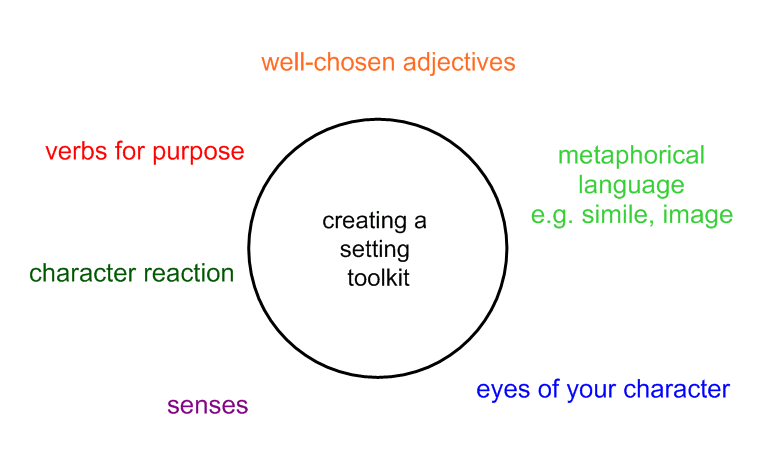 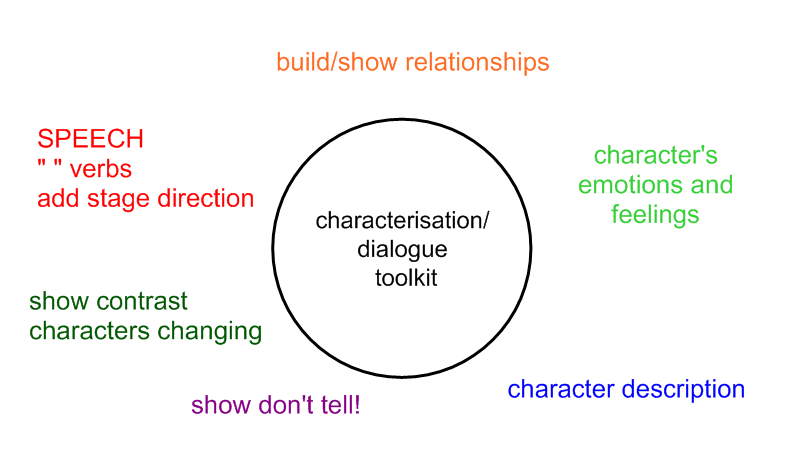 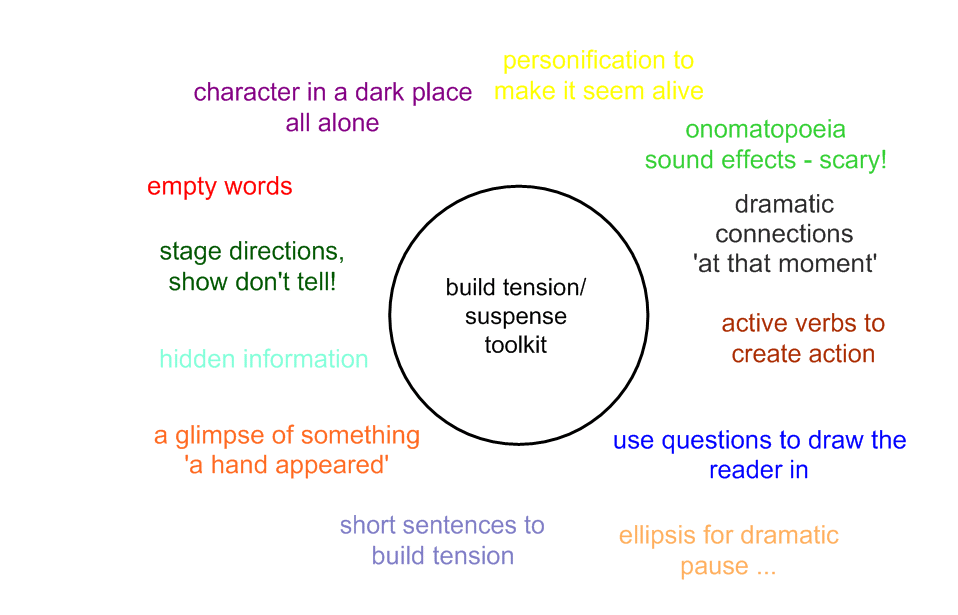 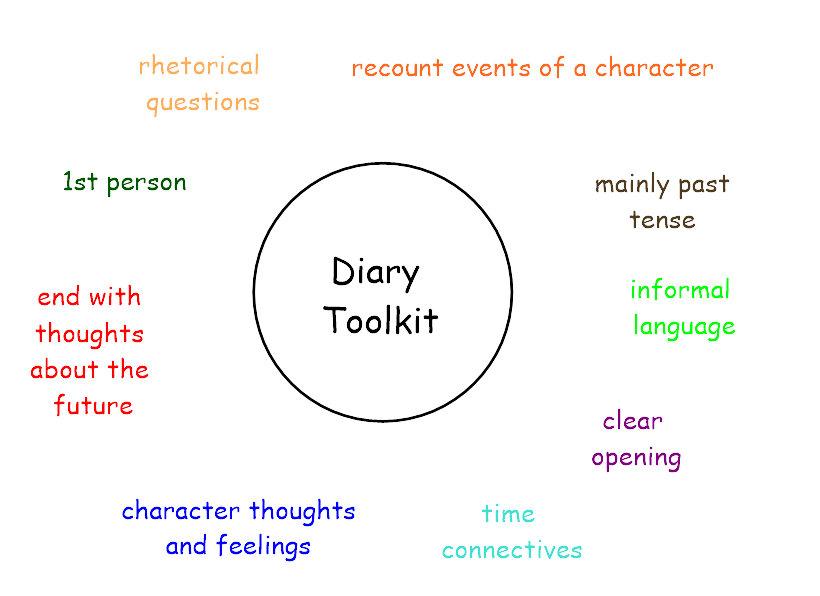 Innovation and inventionImitate – Teacher written using Chapter 1 Room 13Innovate – Alma, heavily modelledInvent – Own tale of fear using Whitby as inspiration, haunted place focusImitate – Teacher written meeting tale   Innovate – story two best friends WW1 Invent – own meeting tale inspired by WW1 (soldier and girl, two soldiers opposing sides) Imitate – Teacher written meeting tale   Innovate – story two best friends WW1 Invent – own meeting tale inspired by WW1 (soldier and girl, two soldiers opposing sides) Imitate – Teacher written journey narrative Anne FrankInnovate – Anne’s journey to concentration campInvent – Evacuation journey to countrysideImitate – Teacher written journey narrative Anne FrankInnovate – Anne’s journey to concentration campInvent – Evacuation journey to countrysideImitate – Teacher written Trojan Horse tale written from King Priam’s viewpointInnovate – Own character introductionInvent – Own character rest of taleImitate – Alma diaryInnovate – Diary 1 Shif’s escape from compoundInvent – Diary entries 2 & 3, free choice using whole text Boy 87, 1 following story given e.g. first day at school/meeting mother againImitate – Alma diaryInnovate – Diary 1 Shif’s escape from compoundInvent – Diary entries 2 & 3, free choice using whole text Boy 87, 1 following story given e.g. first day at school/meeting mother againSPAGSpeech punctuationCohesion within a paragraphSynonyms and antonymsEllipsisParenthesis (),-Colon for a listDash as an asideParenthesis (),-Colon for a listDash as an asidePassive Voice – subject/objectActive voice‘A loving kiss was placed upon…’Hyphens ‘war-torn, ‘power-hungry’Colons for a listColons to separate clauses : ;Bullet pointsPassive Voice – subject/objectActive voice‘A loving kiss was placed upon…’Hyphens ‘war-torn, ‘power-hungry’Colons for a listColons to separate clauses : ;Bullet pointsColons to separate clauses : ; All KS2 ReviewAll KS2 ReviewNon fiction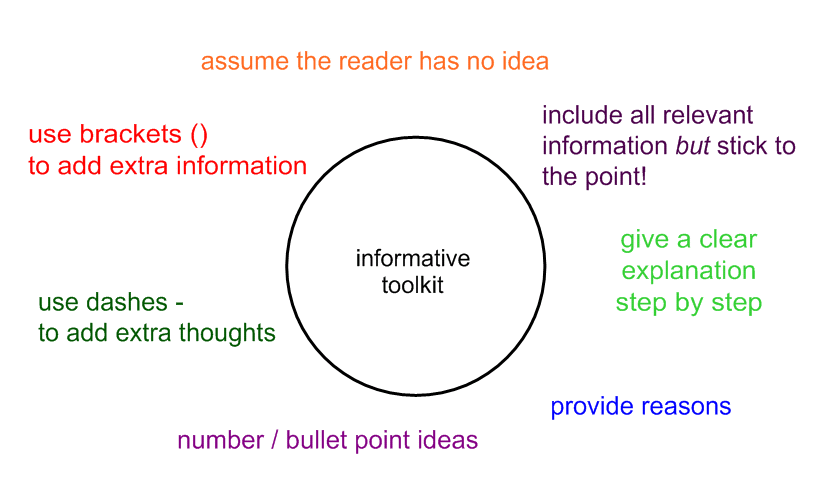 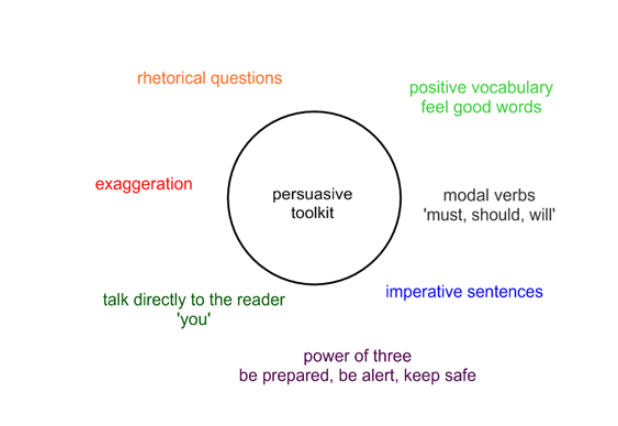 WAGOLL: Flamingo LandInvent:  Persuasive Leaflet - Whitby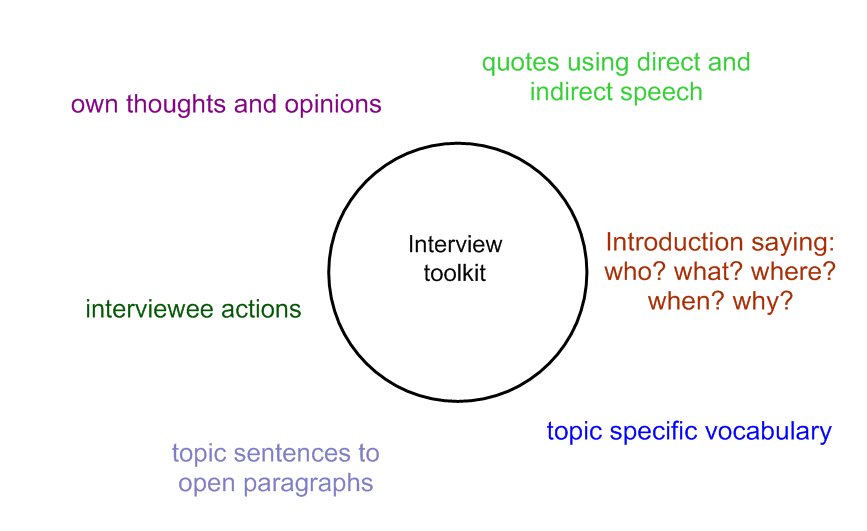 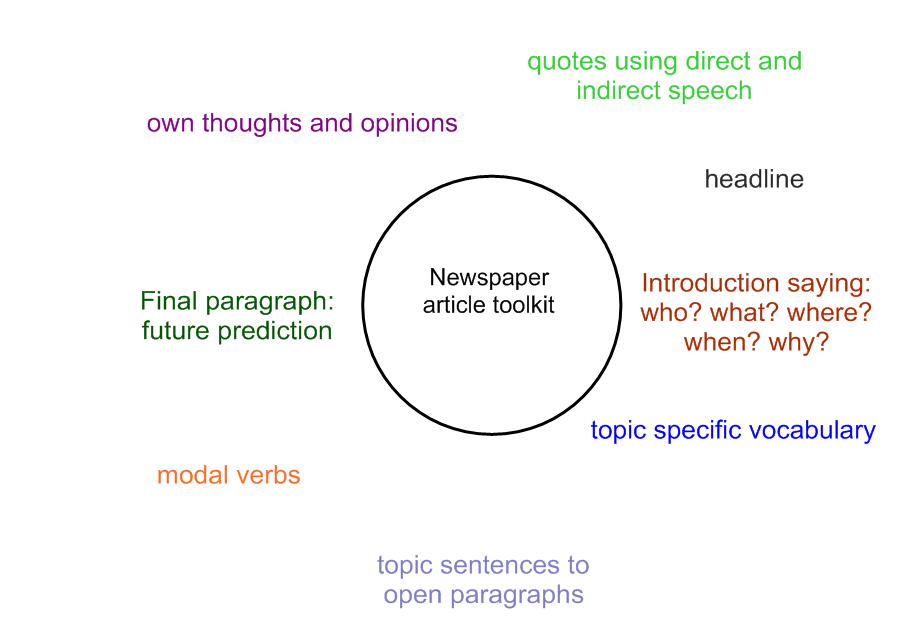 WAGOLL – Dracula death newspaper articleInvent: Newspaper – Shooting Franz FerdinandWAGOLL – Dracula death newspaper articleInvent: Newspaper – Shooting Franz Ferdinand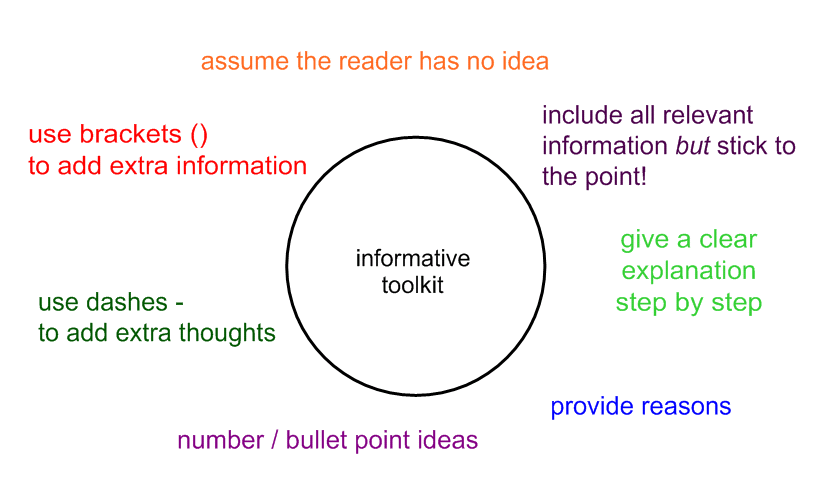 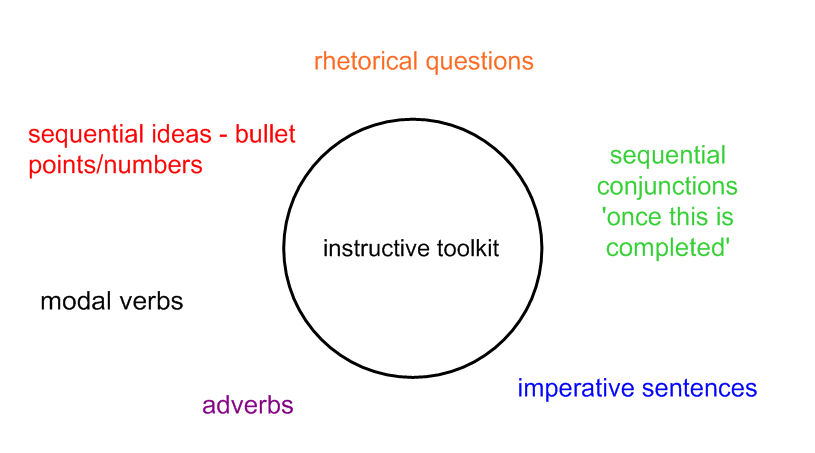 WAGOLL – How to survive the trenchesInvent - How to survive the BlitzWAGOLL – How to survive the trenchesInvent - How to survive the BlitzWAGOLL – Dracula interviewInvent – Alexander the Great interview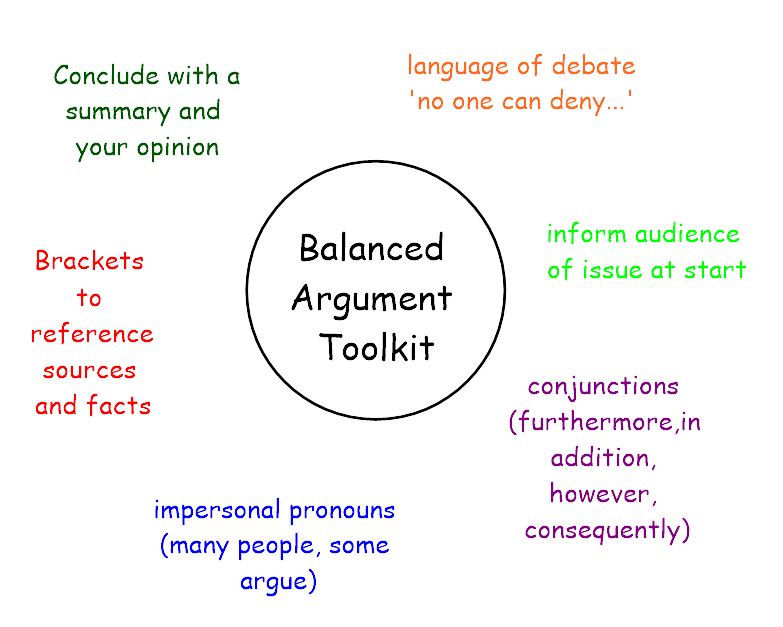 WAGOLL – Should the Amazon tribes use the natural medicines they find in the Rainforest?Invent - Should Britain take in refugees? WAGOLL – Should the Amazon tribes use the natural medicines they find in the Rainforest?Invent - Should Britain take in refugees? 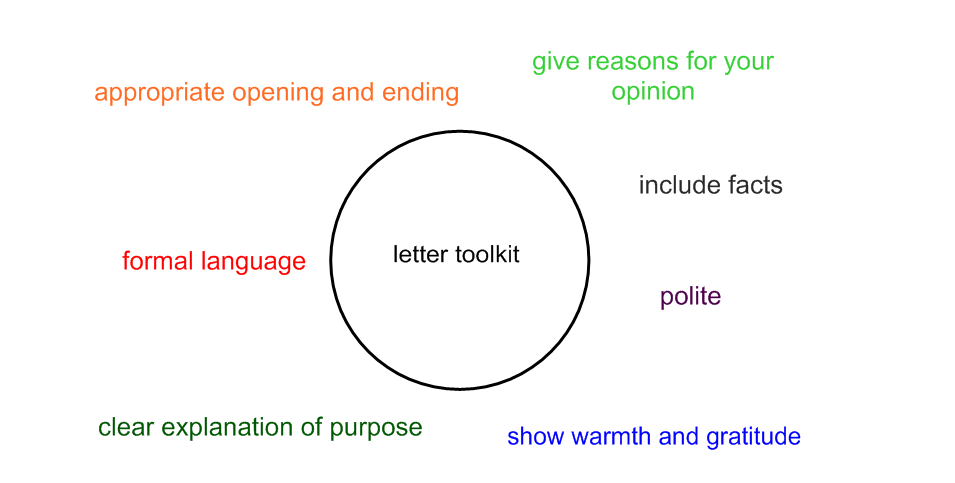 Letter to Thank Flamingo LandIndependent piece – Should animals be kept in Captivity?Further invent – Should we use Tiger bones in medicine?Poetry structureDescriptive narrative poem – Dracula entering Abbey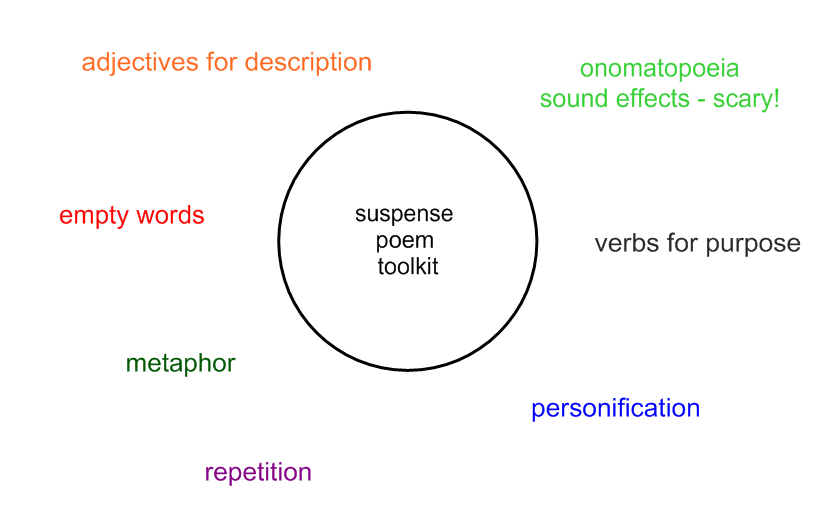 Noise poem inspired by trenchesEpitaph of a WW1 soldier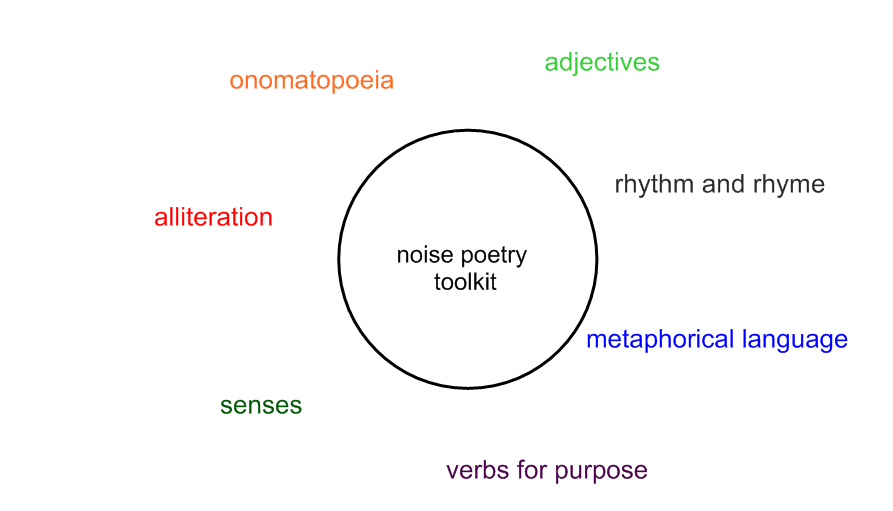 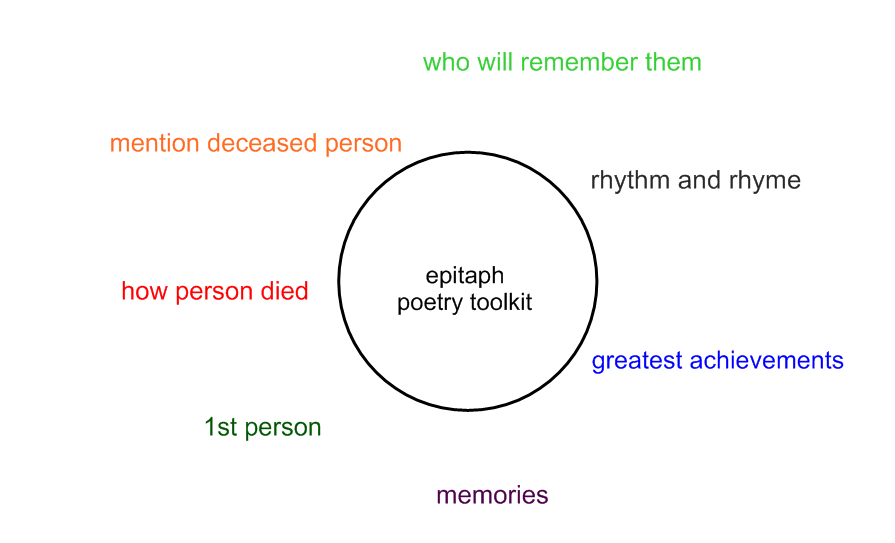 Noise poem inspired by trenchesEpitaph of a WW1 soldierRevisit narrative poem from GRDescription of London during Blitz/countryside WW2.Revisit narrative poem from GRDescription of London during Blitz/countryside WW2.Figurative poetry – Greek Warship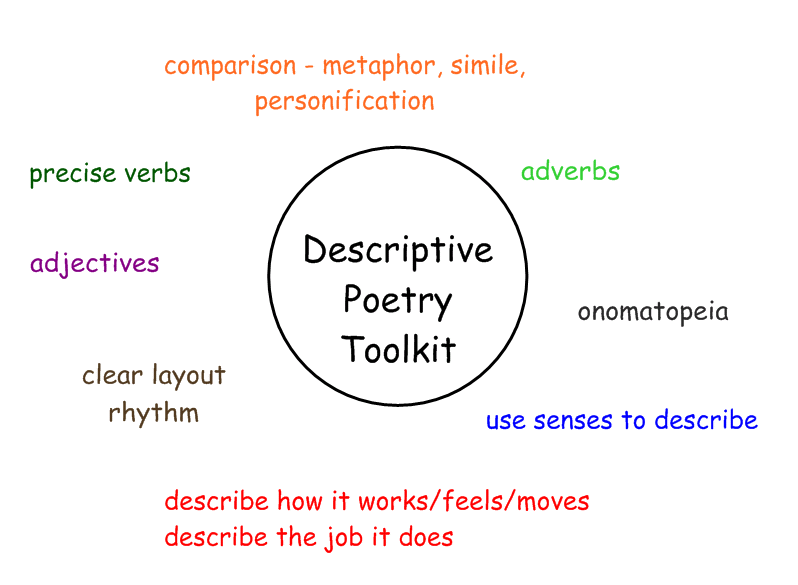 Feelings poetry – WAGOLL SadnessInnovate AngerInvent Hope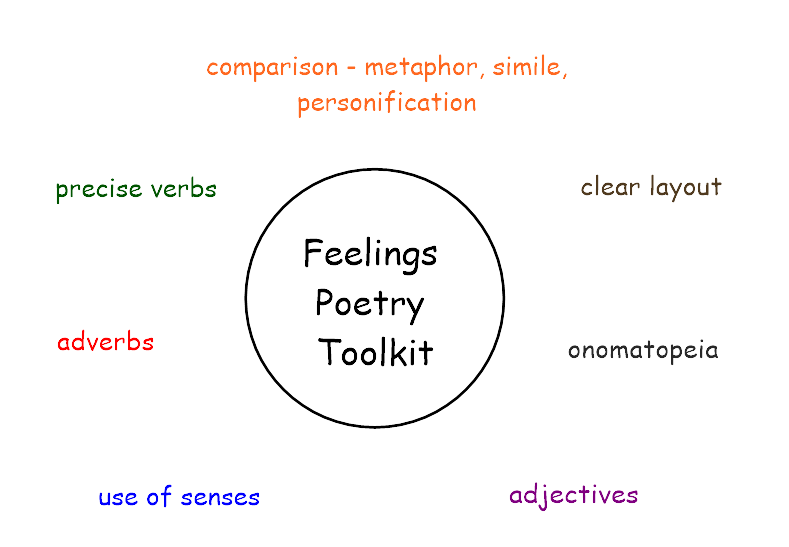 Feelings poetry – WAGOLL SadnessInnovate AngerInvent HopeDescriptive poetry – Tigers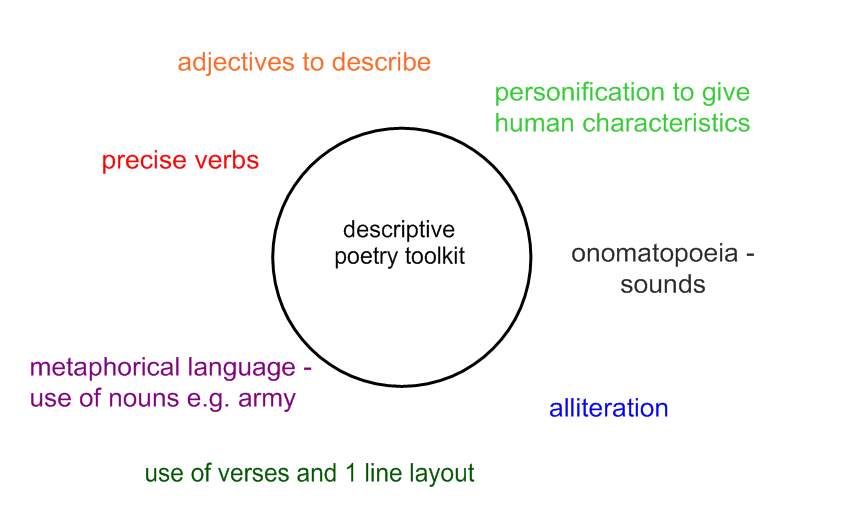 Science coverageElectricityLightLightAnimals including humansClassification (introduction)Evolution & InheritanceLiving things and their habitatsTigers (Sumatran), orangutans, elephants, Burmese python, penguins (Humboldt, Rockhopper & emperor), Asian jungle, AntarcticScience working scientifically/skillsQuestion, use evidence, measure, test, record, report, present. Read, spell and pronounce scientific vocab.Question, use evidence, measure, test, record, report, present. Read, spell and pronounce scientific vocab.Question, use evidence, measure, test, record, report, present. Read, spell and pronounce scientific vocab.Question, use evidence, measure, test, record, report, present. Read, spell and pronounce scientific vocab.Question, use evidence, measure, test, record, report, present. Read, spell and pronounce scientific vocab.Question, use evidence, measure, test, record, report, present. Read, spell and pronounce scientific vocab.Question, use evidence, measure, test, record, report, present. Read, spell and pronounce scientific vocab.Topic Questions for AssessmentWhere is Whitby (describe in detail)?What writing techniques do you use to persuade? Provide some examples.Draw a diagram of a circuit with a bulb, switch and battery.Locate Whitby & Bradford on this map and plot a journey route.Who was Captain James Cook? What is he remembered for?What ignited the beginning of WW1? Describe the event.What was life like for soldiers in the trenches?What role did the Indian Army play during WW1? How did Great Britain treat those who fought for GB from overseas after the war?Who were the allied forces and the central powers?What ignited the beginning of WW1? Describe the event.What was life like for soldiers in the trenches?What role did the Indian Army play during WW1? How did Great Britain treat those who fought for GB from overseas after the war?Who were the allied forces and the central powers?How did technology affect WW2? (Comparison with WW1 - focus on engineering development)What was the Blitz? What did Britain do to survive the Blitz?Describe what happened to Anne Frank – why is it so well-known?Describe the story of the Windrush – why did people come from the West Indies? How were they treated in Great Britain?How did technology affect WW2? (Comparison with WW1 - focus on engineering development)What was the Blitz? What did Britain do to survive the Blitz?Describe what happened to Anne Frank – why is it so well-known?Describe the story of the Windrush – why did people come from the West Indies? How were they treated in Great Britain?When did the Ancient Greeks exist?What have we learnt from them?How do we know about the Ancient Greeks?What/who did they believe in?What is democracy and why is it valued?Locate Eritrea on a map of Africa and explain a route a refugee may take to the UK. Show the borders on a map of Africa and explain the significance of a landlocked country. What is a refugee and what may make a refugee flee their country? Explain the difference between a migrant, an asylum seeker, and a refugee. Explain what a democratic government is. List some of the UN Rights of a child and explain why they exist.Locate Eritrea on a map of Africa and explain a route a refugee may take to the UK. Show the borders on a map of Africa and explain the significance of a landlocked country. What is a refugee and what may make a refugee flee their country? Explain the difference between a migrant, an asylum seeker, and a refugee. Explain what a democratic government is. List some of the UN Rights of a child and explain why they exist.Describe how penguins are adapted to survive their environment.Describe Henri Rousseau’s painting ‘Surprised’.How are tigers classified? What family do they belong to? Describe their natural habitat.Who is David Attenborough?What are fossils and what do they provide?HistoryHistory of Whitby AbbeyDraculaCaptain James Cook and theBritish EmpireWW1A theme in British history that extends pupils’ chronological knowledge beyond 1066Role of Indian Army during WW1.(Subedar) Khudadad Khan – first Muslim soldier to receive the Victoria CrossWW1A theme in British history that extends pupils’ chronological knowledge beyond 1066Role of Indian Army during WW1.(Subedar) Khudadad Khan – first Muslim soldier to receive the Victoria CrossWW2A theme in British history that extends pupils’ chronological knowledge beyond 1066Bias, sources, questioningBooks - Noor- Un- Nissa Anayat Khan by Sufiya AhmedWindrush child – Benjamin ZephaniahNow or Never – A Dunkirk story by Bali Rai (Indian soldier)Dictatorship and plight of Jewish faith during WW2, racismSam Beaver King - a Jamaican-British campaigner. First came to England as an engineer in the RAF during WW2. King took passage to London on the famous 1948 Empire Windrush.Following WW2 – 1947 Commonwealth formation, Windrush migration from West Indies, following later with migration from India/Pakistan to Northern England, reasons behind.WW2A theme in British history that extends pupils’ chronological knowledge beyond 1066Bias, sources, questioningBooks - Noor- Un- Nissa Anayat Khan by Sufiya AhmedWindrush child – Benjamin ZephaniahNow or Never – A Dunkirk story by Bali Rai (Indian soldier)Dictatorship and plight of Jewish faith during WW2, racismSam Beaver King - a Jamaican-British campaigner. First came to England as an engineer in the RAF during WW2. King took passage to London on the famous 1948 Empire Windrush.Following WW2 – 1947 Commonwealth formation, Windrush migration from West Indies, following later with migration from India/Pakistan to Northern England, reasons behind.A study Greek life and achievements and their influence on the Western world.History of political struggle in Eritrea and Ethiopia.Migration, asylum seekers, refugeesDifferent governing regimes – dictatorship, democraticHistory of political struggle in Eritrea and Ethiopia.Migration, asylum seekers, refugeesDifferent governing regimes – dictatorship, democraticDebate QuestionIs Dracula real?Did Captain James Cook really  ‘discover’ Australia?Should Britain have joined the war?Should Great Britain have treated the Indian Army better following the end of the war?Should Britain have joined the war?Should Great Britain have treated the Indian Army better following the end of the war?Was it right to evacuate children?Should Great Britain have treated those on the Windrush better? How?Was it right to evacuate children?Should Great Britain have treated those on the Windrush better? How?Has the democracy starting in the time of the Ancient Greeks been a positive influence on British society today?Should Great Britain take in refugees?Should Great Britain take in refugees?Should animals be in captivity?Should we use animals for medicine?GeographyMap workPlotting a routeCompare localities – land use, population etc.Human/physical featuresMap workEuropeWorld map to showcase British EmpireMap workEuropeWorld map to showcase British EmpirePlotting a routeAircraft journeysRoute of the WindrushPlotting a routeAircraft journeysRoute of the WindrushEurope/Asia mapEquator/longitude/longitude - weatherMap workPlotting route Shif took to Europe from EritreaComparison of Eritrea to UKMap workPlotting route Shif took to Europe from EritreaComparison of Eritrea to UKMap of world with habitats labelled.Numeracy in TopicMiles/km TimelineTimeline questions Number of deaths, injuredDistance (woodlands)Size of trenches (woodlands)TimelineTimeline questions Number of deaths, injuredDistance (woodlands)Size of trenches (woodlands)PercentagesAnglesDistanceRatioConversionMultiplicationPercentagesAnglesDistanceRatioConversionMultiplicationTimeline – negative numbersTimeline questions%s, numbers of refugeesDistance travelled%s, numbers of refugeesDistance travelledArea & perimeter of enclosuresPercentages (space in wild, death)DistanceSpeed = distance over time HeightConversionArt and design(Sketch books)Sketching, Haunted house:ShadingIn proportionUsing guidesKate LycettPainting - water colour:Brush stroke, mixing, colour wheels.Paintings inspired by WhitbyArtist study – John FreemanPainting - water colour:Brush stroke, mixing, colour wheels.Paintings inspired by Christmas Day TruceSketching soldiers in proportionMartin ImpeyContribution of Indian soldiers to WW1Sketching the GrinchPainting - water colour:Brush stroke, mixing, colour wheels.Paintings inspired by Christmas Day TruceSketching soldiers in proportionMartin ImpeyContribution of Indian soldiers to WW1Sketching the GrinchSketching in proportion – spitfire - WindrushPastel blendingSilhouetteSketching in proportion – spitfire - WindrushPastel blendingSilhouetteBook Art – sketching, use of coloured pencil crayon, lettering.Clay - medallionsRefugee artwork appreciation Waves/Desert collageHokusaiTiger sketch – jungle sceneHenri RousseauRefugee artwork appreciation Waves/Desert collageHokusaiTiger sketch – jungle sceneHenri RousseauSketching - TigersPainting (water colour pencils)Artist study – RousseauDigital photographyDesign and technologyElectrical Systems: more complex switches and circuitsLighthouseBolting and constructing Anderson shelterBolting and constructing Anderson shelterBook Art techniquesSawing/drilling miniature Trojan horseSoft Toys sewing inspired by animalsSoft Toys sewing inspired by animalsSoft Toys sewing inspired by animalsComputingControl – Scratch & ElectronicsProg. a lighthouse, Parents Evening Page Layout - Comic Life – Electricity safetyVideo editing - imovie - WW1 Truce, Assembly Truce poetry Video editing - imovie - WW1 Truce, Assembly Truce poetry Web Research – Google Inside Search - Gods & Olympics Greek Warship Poetry Research – Flamingo Land Research – Flamingo Land Drawing Paint – Photoshop Mix – Flamingo Land animals, Parents EveningComputing Re-visit skillsPage layout – pages – Electricity safetyPage layout – pages – Healthy lifestyle posterControl – Scratch & ElectronicsProg. hidden spy cameras around woodland PE – PPA Sports CoachTag RugbyGymnasticsGymnasticsBasketball & NetballBasketball & NetballFootballCricket & RoundersCricket & RoundersAthletics & DancePE – Class TeacherGolf GymnasticsGymnasticsTable TennisTable TennisAthleticsTennisTennisVarietyBikeability